.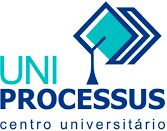 DISCIPLINA: Atividade de Extensão - GOVERNANÇA E COMPLIANCE ALUNO: YURI GUTEMBERG MOTA SILVAMATRÍCULA: 2322500000012 – CIÊNCIAS CONTÁBEISImplementação de Diretrizes da ISO 45001 para capacitação e segurança dos funcionáriosPessoas ainda morrem de acidentes de trabalho ou doenças relacionadas com o trabalho todos os dias. Além disso, a importância de abordar o bem-estar psicossocial do trabalhador tem aumentado nas agendas corporativas durante a pandemia. Garantir a segurança dos funcionários e reduzir os riscos no local de trabalho é cada vez mais importante para garantir uma empresa saudável.A segurança dos trabalhadores é uma prioridade essencial em qualquer ambiente corporativo, especialmente em empresas como a MLucas serviços de  tecnologia e energia fotovoltaica LTDA, especializada na instalação de painéis fotovoltaicos. Neste projeto, proponho a implementação das diretrizes da ISO 45001 para a seleção e uso de Equipamentos de Proteção Individual (EPI), como luvas, óculos e protetores auriculares e outros. Esses equipamentos são projetados para proteger os trabalhadores contra riscos específicos, garantindo um ambiente de trabalho mais seguro e compatível com as normas internacionaisA ISO 45001 é um padrão internacional que visa melhorar a segurança e a saúde ocupacional. Ela define diretrizes rigorosas para a seleção, uso e manutenção de Equipamentos de Proteção Individual (EPI), garantindo ambientes de trabalho seguros e protegidos contra riscos específicos, como acidentes e doenças ocupacionais.OBJETIVOS ESPECÍFICOSRealizar uma análise detalhada dos riscos ocupacionais presentes nas áreas da empresa;Estabelecer critérios claros para a seleção adequada de EPI, considerando as  necessidades específicas de cada função.Sugerir a impleentação de treinamentos regulares para os funcionários sobre o uso correto dos EPI’s.Monitorar inicialmente e promover a monitoração contínua da eficácia das medidas de segurança adotadas, conforme  estabelecido pela ISO 45001.Promover uma cultura organizacional que valorize a segurança e o bem-estar dos trabalhadores.JUSTIFICATIVAA implementação das diretrizes da ISO 45001 na seleção e uso de EPI na empresa MLucas é crucial para garantir a saúde e segurança dos colaboradores. Este projeto é importante  não apenas para cumprir regulamentações legais, mas também para mitigar riscos ocupacionais, reduzir acidentes de trabalho e promover um ambiente de trabalho mais produtivo e saudável. É fundamental para a empresa MLucas, seus colaboradores diretos  e indiretos, além de contribuir para a imagem corporativa positiva e a sustentabilidade  a longo prazo.METODOLOGIA UTILIZADAO primeiro passo para a implementação de uma norma é o Levantamento de Riscos, fazendo auditorias e análises de risco em todas as áreas da empresa para identificar os perigos específicos que requerem o uso de EPI. Desta forma, identificamos que a empresa, mesmo que nova, não seguia a risca todas as recomendações de segurança, alguns equipamentos como cinto de proteção para construção civil, o que permite que o trabalhador possa se locomover com proteção em altitude, NÃO ESTAVAM SENDO UTILIZADOS PELOS COLABORADOES.Após analise, realizamos a Seleção dos EPI’s adequados: Estabelecendo critérios claros e objetivos para a escolha dos EPI mais adequados a cada tipo de atividade e função desempenhada pelos colaboradores. Os equipamentos identificados como essenciais para as funções prestadas pela empresa foram:. CINTURÃO DE SEGURANÇA TIPO PARAQUEDISTA. TALABART CONTRA QUEDA. TRAVA QUEDA. CAPACETE COM JUGULAR. ÓCULOS. LUVAS DE SEGURANÇA. CALÇADOS DE SEGURANÇACapacitação e Treinamento: Desenvolvimento e implementação de programas de treinamento contínuo para os funcionários, visando educá-los sobre a importância, uso correto e manutenção dos EPI’s. É importante que o supervisor de obra esteja sempre atento aos equipamentos e uso correto pelos funcionários, desta forma, os funcionários ficam protegidos e a empresa não corre nenhum risco de ônus financeiro.Indicou-se para o sócio administrador da empresa a promoção de uma cultura organizacional que valorize a segurança e o bem-estar dos trabalhadores, incentivando  a participação ativa e o feedback dos colaboradores. Ao seguir esses passos e diretrizes  da ISO 45001, a empresa poderá não apenas melhorar suas práticas de segurança, mas também aumentar a confiança dos colaboradores, clientes e partes interessadas em seu compromisso com a saúde e segurança ocupacional.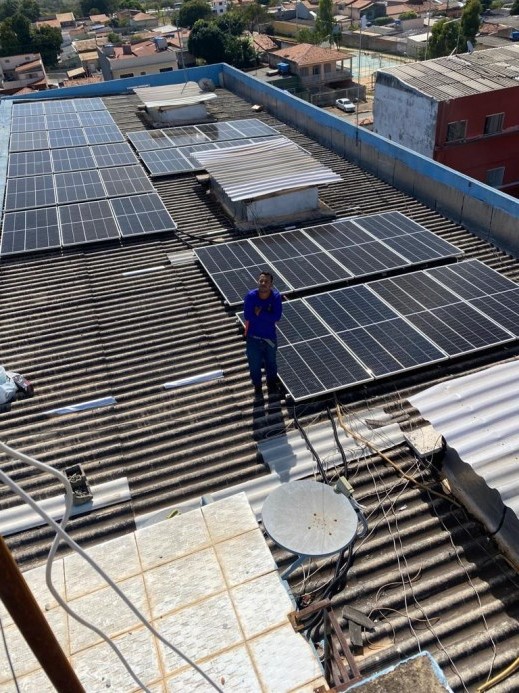 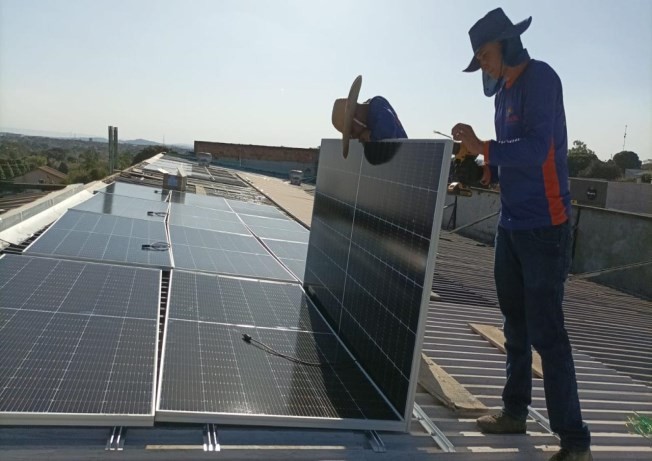 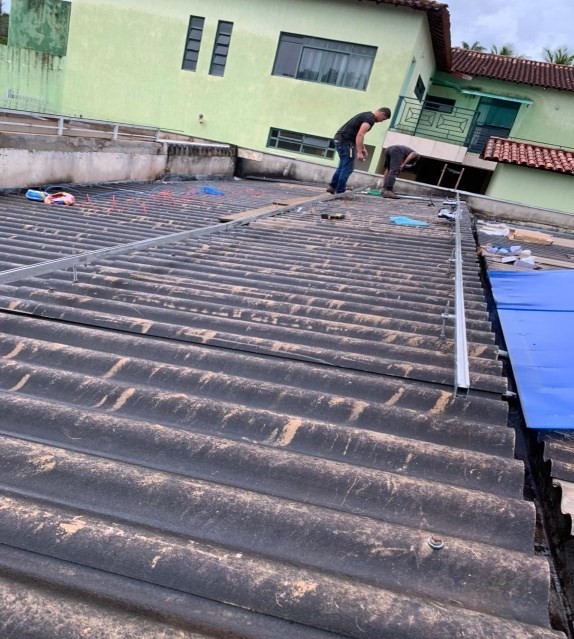 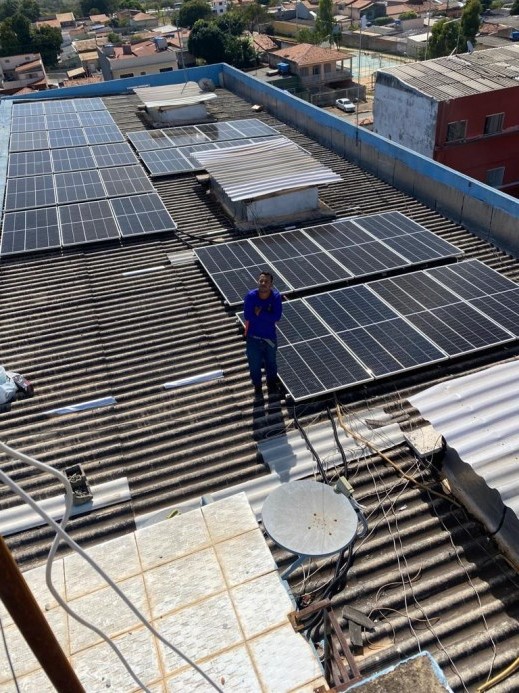 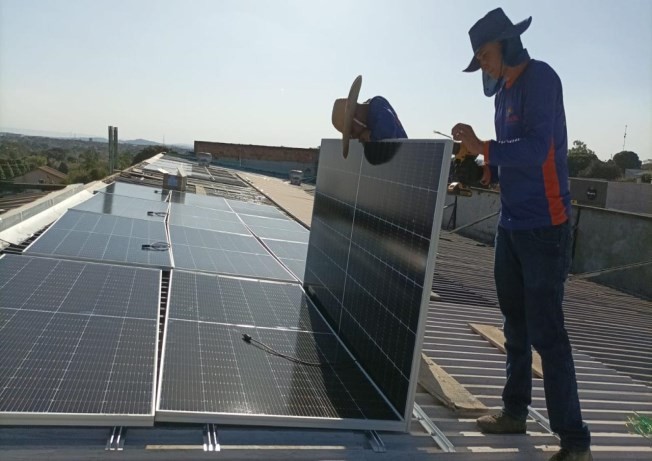 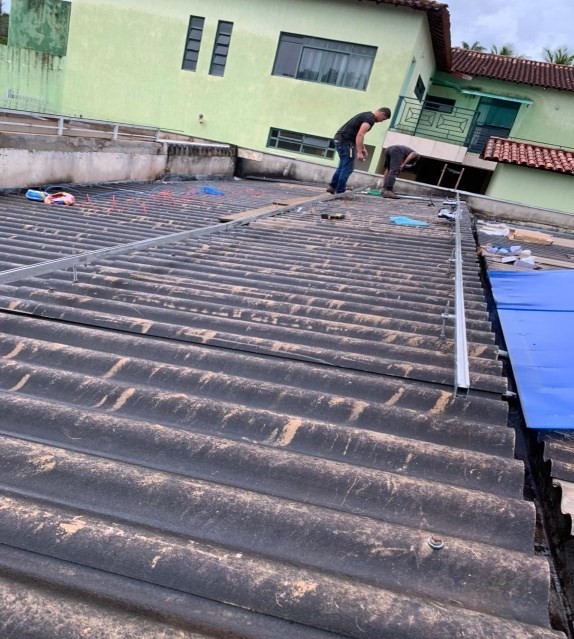 Em conclusão, a implementação das diretrizes da ISO 45001 na empresa MLucas para seleção e uso de EPI demonstrou não apenas o compromisso com a segurança dos trabalhadores, mas também resultou em um ambiente de trabalho mais seguro e produtivo. Ao seguir essas normas internacionais, a empresa não só cumpre com suas obrigações legais, mas também promove uma cultura organizacional que valoriza a saúde e o bem-estar de sua equipe, garantindo condições ideais para o desempenho eficiente e seguro das atividades laborais.REGISTRO DE EXECUÇÃORELATO DO PRIMEIRO DIA DE IMPLEMENTAÇÃO, NA FOTO PODEMOS IDENTIFICAR DOIS COLABORADORES SEM NENHUM TIPO DE EQUIPAMENTO DE PROTEÇAO, EXERCENDO SUA FUNÇAO SOB RISCO DE QUEDA.Abaixo observamos o resultado da implementação das normas da ISO 45001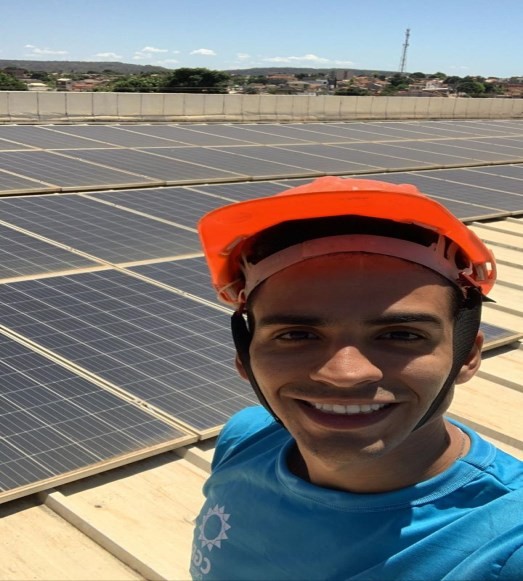 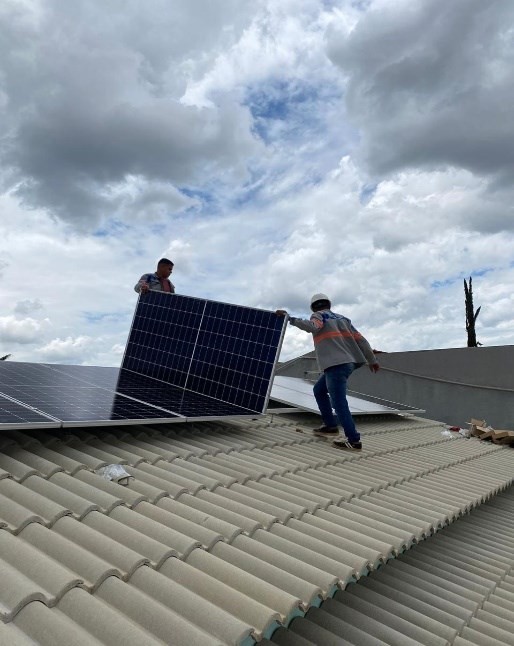 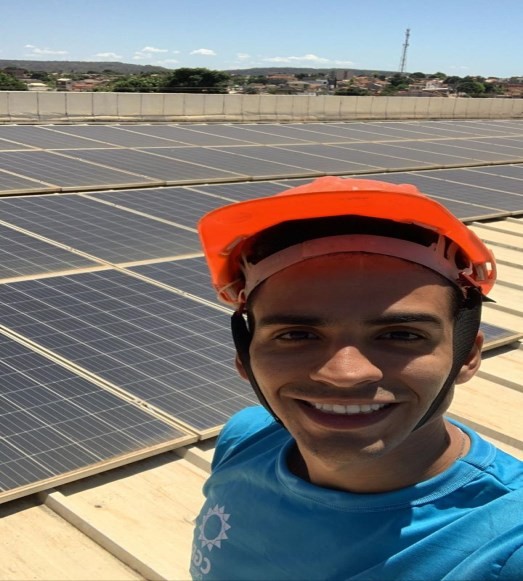 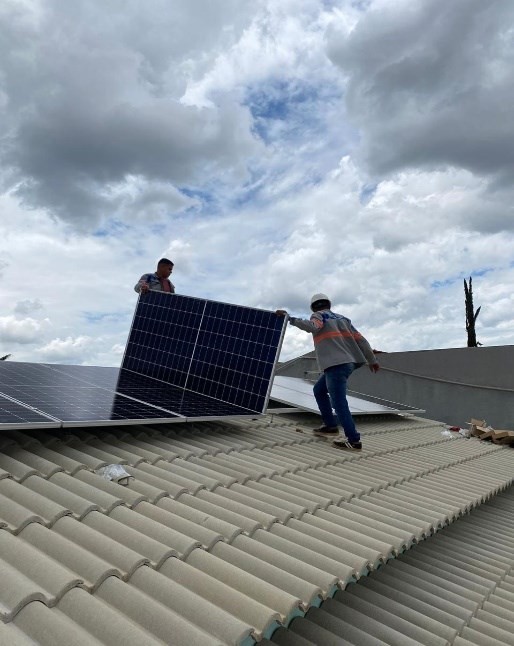 ( Foto com a equipe )